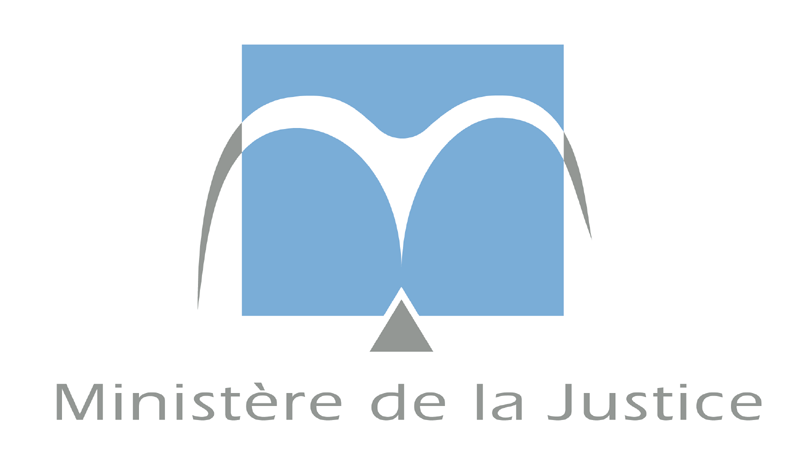 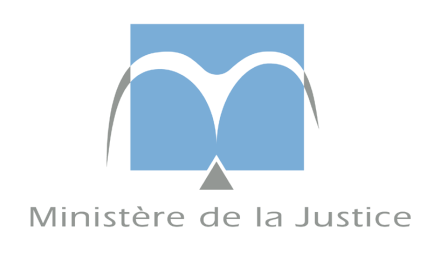 gratuite In Großbuchstaben auszufüllenBeantragung der Änderung der EintragungBeantragung der Änderung der EintragungIdentifizierungIdentifizierungUnternehmensnummer 
und derzeitiger Gesellschaftsname (2a) ausgenommen, im 
ganzen Formular lediglich die von der Änderung betroffene Rubrik ausfüllen1° 	Unternehmensnummer :      1° 	Unternehmensnummer :      Unternehmensnummer 
und derzeitiger Gesellschaftsname (2a) ausgenommen, im 
ganzen Formular lediglich die von der Änderung betroffene Rubrik ausfüllen2° 	a) Derzeitiger Gesellschaftsname2° 	a) Derzeitiger GesellschaftsnameUnternehmensnummer 
und derzeitiger Gesellschaftsname (2a) ausgenommen, im 
ganzen Formular lediglich die von der Änderung betroffene Rubrik ausfüllen		(voll ausgeschrieben) :	     	 		(voll ausgeschrieben) :	     	 Unternehmensnummer 
und derzeitiger Gesellschaftsname (2a) ausgenommen, im 
ganzen Formular lediglich die von der Änderung betroffene Rubrik ausfüllen	b) Neuer Gesellschaftsname	b) Neuer GesellschaftsnameUnternehmensnummer 
und derzeitiger Gesellschaftsname (2a) ausgenommen, im 
ganzen Formular lediglich die von der Änderung betroffene Rubrik ausfüllen	 	(voll ausgeschrieben) :       	 	(voll ausgeschrieben) :       Unternehmensnummer 
und derzeitiger Gesellschaftsname (2a) ausgenommen, im 
ganzen Formular lediglich die von der Änderung betroffene Rubrik ausfüllen	           	(abgekürzt) :	     	           	(abgekürzt) :	     Unternehmensnummer 
und derzeitiger Gesellschaftsname (2a) ausgenommen, im 
ganzen Formular lediglich die von der Änderung betroffene Rubrik ausfüllen   Eventuelles Kürzel :	        Eventuelles Kürzel :	     3° 	Rechtsform :3° 	Rechtsform :		(voll ausgeschrieben)  :	     		(voll ausgeschrieben)  :	     4° 	Sitz 4° 	Sitz 		Straße :	     		Straße :	     		Nr  :	     	Briefkasten : 	    		Nr  :	     	Briefkasten : 	    		Postleitzahl :	     	Gemeinde :	     		Postleitzahl :	     	Gemeinde :	     		Land :	     			Land :	     		Falls der Sitz sich nicht in Belgien befindet, geben Sie bitte die Anschrift der Zweigniederlassung in Belgien an.	Falls der Sitz sich nicht in Belgien befindet, geben Sie bitte die Anschrift der Zweigniederlassung in Belgien an. Vorzugsweise die Anschrift der Hauptniederlassung 
in Belgien angeben		Straße :	     		Straße :	      Vorzugsweise die Anschrift der Hauptniederlassung 
in Belgien angeben		Nr. :	     	     Briefkasten :      		Nr. :	     	     Briefkasten :       Vorzugsweise die Anschrift der Hauptniederlassung 
in Belgien angeben	   	Postleitzahl :	    	 Gemeinde :	     	   	Postleitzahl :	    	 Gemeinde :	     Wählen Sie bitte5° 	Einstellung der juristischen Person wegen  aufgrund der Übernahme	durch folgende juristische Persone(n) :5° 	Einstellung der juristischen Person wegen  aufgrund der Übernahme	durch folgende juristische Persone(n) :    Gesellschaftsname :	         Gesellschaftsname :	         Unternehmensnr. : 	         Unternehmensnr. : 	         Gesellschaftsname :	         Gesellschaftsname :	         Unternehmensnr. :	         Unternehmensnr. :	         Gesellschaftsname :	         Gesellschaftsname :	         Unternehmensnr. :	         Unternehmensnr. :	     .Teil B    Formular I verwenden.Teil B    Formular I verwenden	Vermerke der Kanzlei	Vermerke der Kanzlei	Vermerke der Kanzlei	Vermerke der Kanzlei	Vermerke der Kanzlei	Vermerke der KanzleiEingetragen bei der Kanzlei des Unternehmensgerichts zuEingetragen bei der Kanzlei des Unternehmensgerichts zuEingetragen bei der Kanzlei des Unternehmensgerichts zuEingetragen bei der Kanzlei des Unternehmensgerichts zuEingetragen bei der Kanzlei des Unternehmensgerichts zuEingetragen bei der Kanzlei des Unternehmensgerichts zuUnternehmensnummer :Unternehmensnummer :Unternehmensnummer :Unternehmensnummer :Unternehmensnummer :Unternehmensnummer :								      Den								      Den								      Den								      Den								      Den								      Den				Siegel des Gerichts			Sichtvermerk des Greffiers				Siegel des Gerichts			Sichtvermerk des Greffiers				Siegel des Gerichts			Sichtvermerk des Greffiers				Siegel des Gerichts			Sichtvermerk des Greffiers				Siegel des Gerichts			Sichtvermerk des Greffiers				Siegel des Gerichts			Sichtvermerk des GreffiersDer Teil C so oft wie nötig benützen(1) Den Buchstaben B beziehungsweise A wählen bei einer Bestellung (B) oder      einer Amtsbeendigung (A)(2) Nummer des Nationalregisters für natürliche Personen, Nummer des      Bis-Registers für Nichtansässige oder Unternehmensnummer für juristische      Personen(3) Wählen :- Verwalter- Geschäftsführer- ständiger Vertreter- ständiger Stellvertreter- Aufsichtsratsmitglied- Direktionsratsmitglied- Direktionsausschussmitglied- Liquidator- gesetzlicher Vertreter(4) Datum des Wirksamwerdens der Bestellung oder des Ausscheidens aus dem Amt(5) Wählen :- mit der täglichen Geschäftsführung beauftragte Person- geschäftsführender Verwalter- für die OFP: die Ausführung der allgemeinen Politik der EinrichtungDer Teil C so oft wie nötig benützen(1) Den Buchstaben B beziehungsweise A wählen bei einer Bestellung (B) oder      einer Amtsbeendigung (A)(2) Nummer des Nationalregisters für natürliche Personen, Nummer des      Bis-Registers für Nichtansässige oder Unternehmensnummer für juristische      Personen(3) Wählen :- Verwalter- Geschäftsführer- ständiger Vertreter- ständiger Stellvertreter- Aufsichtsratsmitglied- Direktionsratsmitglied- Direktionsausschussmitglied- Liquidator- gesetzlicher Vertreter(4) Datum des Wirksamwerdens der Bestellung oder des Ausscheidens aus dem Amt(5) Wählen :- mit der täglichen Geschäftsführung beauftragte Person- geschäftsführender Verwalter- für die OFP: die Ausführung der allgemeinen Politik der EinrichtungDer Teil C so oft wie nötig benützen(1) Den Buchstaben B beziehungsweise A wählen bei einer Bestellung (B) oder      einer Amtsbeendigung (A)(2) Nummer des Nationalregisters für natürliche Personen, Nummer des      Bis-Registers für Nichtansässige oder Unternehmensnummer für juristische      Personen(3) Wählen :- Verwalter- Geschäftsführer- ständiger Vertreter- ständiger Stellvertreter- Aufsichtsratsmitglied- Direktionsratsmitglied- Direktionsausschussmitglied- Liquidator- gesetzlicher Vertreter(4) Datum des Wirksamwerdens der Bestellung oder des Ausscheidens aus dem Amt(5) Wählen :- mit der täglichen Geschäftsführung beauftragte Person- geschäftsführender Verwalter- für die OFP: die Ausführung der allgemeinen Politik der EinrichtungDer Teil C so oft wie nötig benützen(1) Den Buchstaben B beziehungsweise A wählen bei einer Bestellung (B) oder      einer Amtsbeendigung (A)(2) Nummer des Nationalregisters für natürliche Personen, Nummer des      Bis-Registers für Nichtansässige oder Unternehmensnummer für juristische      Personen(3) Wählen :- Verwalter- Geschäftsführer- ständiger Vertreter- ständiger Stellvertreter- Aufsichtsratsmitglied- Direktionsratsmitglied- Direktionsausschussmitglied- Liquidator- gesetzlicher Vertreter(4) Datum des Wirksamwerdens der Bestellung oder des Ausscheidens aus dem Amt(5) Wählen :- mit der täglichen Geschäftsführung beauftragte Person- geschäftsführender Verwalter- für die OFP: die Ausführung der allgemeinen Politik der EinrichtungDer Teil C so oft wie nötig benützen(1) Den Buchstaben B beziehungsweise A wählen bei einer Bestellung (B) oder      einer Amtsbeendigung (A)(2) Nummer des Nationalregisters für natürliche Personen, Nummer des      Bis-Registers für Nichtansässige oder Unternehmensnummer für juristische      Personen(3) Wählen :- Verwalter- Geschäftsführer- ständiger Vertreter- ständiger Stellvertreter- Aufsichtsratsmitglied- Direktionsratsmitglied- Direktionsausschussmitglied- Liquidator- gesetzlicher Vertreter(4) Datum des Wirksamwerdens der Bestellung oder des Ausscheidens aus dem Amt(5) Wählen :- mit der täglichen Geschäftsführung beauftragte Person- geschäftsführender Verwalter- für die OFP: die Ausführung der allgemeinen Politik der EinrichtungDer Teil C so oft wie nötig benützen(1) Den Buchstaben B beziehungsweise A wählen bei einer Bestellung (B) oder      einer Amtsbeendigung (A)(2) Nummer des Nationalregisters für natürliche Personen, Nummer des      Bis-Registers für Nichtansässige oder Unternehmensnummer für juristische      Personen(3) Wählen :- Verwalter- Geschäftsführer- ständiger Vertreter- ständiger Stellvertreter- Aufsichtsratsmitglied- Direktionsratsmitglied- Direktionsausschussmitglied- Liquidator- gesetzlicher Vertreter(4) Datum des Wirksamwerdens der Bestellung oder des Ausscheidens aus dem Amt(5) Wählen :- mit der täglichen Geschäftsführung beauftragte Person- geschäftsführender Verwalter- für die OFP: die Ausführung der allgemeinen Politik der Einrichtung Teil C    Zusätzliche Informationen Teil C    Zusätzliche Informationen Teil C    Zusätzliche InformationenDer Teil C so oft wie nötig benützen(1) Den Buchstaben B beziehungsweise A wählen bei einer Bestellung (B) oder      einer Amtsbeendigung (A)(2) Nummer des Nationalregisters für natürliche Personen, Nummer des      Bis-Registers für Nichtansässige oder Unternehmensnummer für juristische      Personen(3) Wählen :- Verwalter- Geschäftsführer- ständiger Vertreter- ständiger Stellvertreter- Aufsichtsratsmitglied- Direktionsratsmitglied- Direktionsausschussmitglied- Liquidator- gesetzlicher Vertreter(4) Datum des Wirksamwerdens der Bestellung oder des Ausscheidens aus dem Amt(5) Wählen :- mit der täglichen Geschäftsführung beauftragte Person- geschäftsführender Verwalter- für die OFP: die Ausführung der allgemeinen Politik der EinrichtungDer Teil C so oft wie nötig benützen(1) Den Buchstaben B beziehungsweise A wählen bei einer Bestellung (B) oder      einer Amtsbeendigung (A)(2) Nummer des Nationalregisters für natürliche Personen, Nummer des      Bis-Registers für Nichtansässige oder Unternehmensnummer für juristische      Personen(3) Wählen :- Verwalter- Geschäftsführer- ständiger Vertreter- ständiger Stellvertreter- Aufsichtsratsmitglied- Direktionsratsmitglied- Direktionsausschussmitglied- Liquidator- gesetzlicher Vertreter(4) Datum des Wirksamwerdens der Bestellung oder des Ausscheidens aus dem Amt(5) Wählen :- mit der täglichen Geschäftsführung beauftragte Person- geschäftsführender Verwalter- für die OFP: die Ausführung der allgemeinen Politik der EinrichtungDer Teil C so oft wie nötig benützen(1) Den Buchstaben B beziehungsweise A wählen bei einer Bestellung (B) oder      einer Amtsbeendigung (A)(2) Nummer des Nationalregisters für natürliche Personen, Nummer des      Bis-Registers für Nichtansässige oder Unternehmensnummer für juristische      Personen(3) Wählen :- Verwalter- Geschäftsführer- ständiger Vertreter- ständiger Stellvertreter- Aufsichtsratsmitglied- Direktionsratsmitglied- Direktionsausschussmitglied- Liquidator- gesetzlicher Vertreter(4) Datum des Wirksamwerdens der Bestellung oder des Ausscheidens aus dem Amt(5) Wählen :- mit der täglichen Geschäftsführung beauftragte Person- geschäftsführender Verwalter- für die OFP: die Ausführung der allgemeinen Politik der EinrichtungDer Teil C so oft wie nötig benützen(1) Den Buchstaben B beziehungsweise A wählen bei einer Bestellung (B) oder      einer Amtsbeendigung (A)(2) Nummer des Nationalregisters für natürliche Personen, Nummer des      Bis-Registers für Nichtansässige oder Unternehmensnummer für juristische      Personen(3) Wählen :- Verwalter- Geschäftsführer- ständiger Vertreter- ständiger Stellvertreter- Aufsichtsratsmitglied- Direktionsratsmitglied- Direktionsausschussmitglied- Liquidator- gesetzlicher Vertreter(4) Datum des Wirksamwerdens der Bestellung oder des Ausscheidens aus dem Amt(5) Wählen :- mit der täglichen Geschäftsführung beauftragte Person- geschäftsführender Verwalter- für die OFP: die Ausführung der allgemeinen Politik der EinrichtungDer Teil C so oft wie nötig benützen(1) Den Buchstaben B beziehungsweise A wählen bei einer Bestellung (B) oder      einer Amtsbeendigung (A)(2) Nummer des Nationalregisters für natürliche Personen, Nummer des      Bis-Registers für Nichtansässige oder Unternehmensnummer für juristische      Personen(3) Wählen :- Verwalter- Geschäftsführer- ständiger Vertreter- ständiger Stellvertreter- Aufsichtsratsmitglied- Direktionsratsmitglied- Direktionsausschussmitglied- Liquidator- gesetzlicher Vertreter(4) Datum des Wirksamwerdens der Bestellung oder des Ausscheidens aus dem Amt(5) Wählen :- mit der täglichen Geschäftsführung beauftragte Person- geschäftsführender Verwalter- für die OFP: die Ausführung der allgemeinen Politik der EinrichtungDer Teil C so oft wie nötig benützen(1) Den Buchstaben B beziehungsweise A wählen bei einer Bestellung (B) oder      einer Amtsbeendigung (A)(2) Nummer des Nationalregisters für natürliche Personen, Nummer des      Bis-Registers für Nichtansässige oder Unternehmensnummer für juristische      Personen(3) Wählen :- Verwalter- Geschäftsführer- ständiger Vertreter- ständiger Stellvertreter- Aufsichtsratsmitglied- Direktionsratsmitglied- Direktionsausschussmitglied- Liquidator- gesetzlicher Vertreter(4) Datum des Wirksamwerdens der Bestellung oder des Ausscheidens aus dem Amt(5) Wählen :- mit der täglichen Geschäftsführung beauftragte Person- geschäftsführender Verwalter- für die OFP: die Ausführung der allgemeinen Politik der Einrichtung1°	Betrag des Gesellschaftskapitals (Mindestbetrag für Genossen-schaften oder Investment-gesellschaften) (gegebenenfalls)1°	Betrag des Gesellschaftskapitals (Mindestbetrag für Genossen-schaften oder Investment-gesellschaften) (gegebenenfalls)1°	Betrag des Gesellschaftskapitals (Mindestbetrag für Genossen-schaften oder Investment-gesellschaften) (gegebenenfalls)Der Teil C so oft wie nötig benützen(1) Den Buchstaben B beziehungsweise A wählen bei einer Bestellung (B) oder      einer Amtsbeendigung (A)(2) Nummer des Nationalregisters für natürliche Personen, Nummer des      Bis-Registers für Nichtansässige oder Unternehmensnummer für juristische      Personen(3) Wählen :- Verwalter- Geschäftsführer- ständiger Vertreter- ständiger Stellvertreter- Aufsichtsratsmitglied- Direktionsratsmitglied- Direktionsausschussmitglied- Liquidator- gesetzlicher Vertreter(4) Datum des Wirksamwerdens der Bestellung oder des Ausscheidens aus dem Amt(5) Wählen :- mit der täglichen Geschäftsführung beauftragte Person- geschäftsführender Verwalter- für die OFP: die Ausführung der allgemeinen Politik der EinrichtungDer Teil C so oft wie nötig benützen(1) Den Buchstaben B beziehungsweise A wählen bei einer Bestellung (B) oder      einer Amtsbeendigung (A)(2) Nummer des Nationalregisters für natürliche Personen, Nummer des      Bis-Registers für Nichtansässige oder Unternehmensnummer für juristische      Personen(3) Wählen :- Verwalter- Geschäftsführer- ständiger Vertreter- ständiger Stellvertreter- Aufsichtsratsmitglied- Direktionsratsmitglied- Direktionsausschussmitglied- Liquidator- gesetzlicher Vertreter(4) Datum des Wirksamwerdens der Bestellung oder des Ausscheidens aus dem Amt(5) Wählen :- mit der täglichen Geschäftsführung beauftragte Person- geschäftsführender Verwalter- für die OFP: die Ausführung der allgemeinen Politik der EinrichtungDer Teil C so oft wie nötig benützen(1) Den Buchstaben B beziehungsweise A wählen bei einer Bestellung (B) oder      einer Amtsbeendigung (A)(2) Nummer des Nationalregisters für natürliche Personen, Nummer des      Bis-Registers für Nichtansässige oder Unternehmensnummer für juristische      Personen(3) Wählen :- Verwalter- Geschäftsführer- ständiger Vertreter- ständiger Stellvertreter- Aufsichtsratsmitglied- Direktionsratsmitglied- Direktionsausschussmitglied- Liquidator- gesetzlicher Vertreter(4) Datum des Wirksamwerdens der Bestellung oder des Ausscheidens aus dem Amt(5) Wählen :- mit der täglichen Geschäftsführung beauftragte Person- geschäftsführender Verwalter- für die OFP: die Ausführung der allgemeinen Politik der EinrichtungDer Teil C so oft wie nötig benützen(1) Den Buchstaben B beziehungsweise A wählen bei einer Bestellung (B) oder      einer Amtsbeendigung (A)(2) Nummer des Nationalregisters für natürliche Personen, Nummer des      Bis-Registers für Nichtansässige oder Unternehmensnummer für juristische      Personen(3) Wählen :- Verwalter- Geschäftsführer- ständiger Vertreter- ständiger Stellvertreter- Aufsichtsratsmitglied- Direktionsratsmitglied- Direktionsausschussmitglied- Liquidator- gesetzlicher Vertreter(4) Datum des Wirksamwerdens der Bestellung oder des Ausscheidens aus dem Amt(5) Wählen :- mit der täglichen Geschäftsführung beauftragte Person- geschäftsführender Verwalter- für die OFP: die Ausführung der allgemeinen Politik der EinrichtungDer Teil C so oft wie nötig benützen(1) Den Buchstaben B beziehungsweise A wählen bei einer Bestellung (B) oder      einer Amtsbeendigung (A)(2) Nummer des Nationalregisters für natürliche Personen, Nummer des      Bis-Registers für Nichtansässige oder Unternehmensnummer für juristische      Personen(3) Wählen :- Verwalter- Geschäftsführer- ständiger Vertreter- ständiger Stellvertreter- Aufsichtsratsmitglied- Direktionsratsmitglied- Direktionsausschussmitglied- Liquidator- gesetzlicher Vertreter(4) Datum des Wirksamwerdens der Bestellung oder des Ausscheidens aus dem Amt(5) Wählen :- mit der täglichen Geschäftsführung beauftragte Person- geschäftsführender Verwalter- für die OFP: die Ausführung der allgemeinen Politik der EinrichtungDer Teil C so oft wie nötig benützen(1) Den Buchstaben B beziehungsweise A wählen bei einer Bestellung (B) oder      einer Amtsbeendigung (A)(2) Nummer des Nationalregisters für natürliche Personen, Nummer des      Bis-Registers für Nichtansässige oder Unternehmensnummer für juristische      Personen(3) Wählen :- Verwalter- Geschäftsführer- ständiger Vertreter- ständiger Stellvertreter- Aufsichtsratsmitglied- Direktionsratsmitglied- Direktionsausschussmitglied- Liquidator- gesetzlicher Vertreter(4) Datum des Wirksamwerdens der Bestellung oder des Ausscheidens aus dem Amt(5) Wählen :- mit der täglichen Geschäftsführung beauftragte Person- geschäftsführender Verwalter- für die OFP: die Ausführung der allgemeinen Politik der Einrichtung	Währung :	   	Betrag :	     	Währung :	   	Betrag :	     	Währung :	   	Betrag :	     Der Teil C so oft wie nötig benützen(1) Den Buchstaben B beziehungsweise A wählen bei einer Bestellung (B) oder      einer Amtsbeendigung (A)(2) Nummer des Nationalregisters für natürliche Personen, Nummer des      Bis-Registers für Nichtansässige oder Unternehmensnummer für juristische      Personen(3) Wählen :- Verwalter- Geschäftsführer- ständiger Vertreter- ständiger Stellvertreter- Aufsichtsratsmitglied- Direktionsratsmitglied- Direktionsausschussmitglied- Liquidator- gesetzlicher Vertreter(4) Datum des Wirksamwerdens der Bestellung oder des Ausscheidens aus dem Amt(5) Wählen :- mit der täglichen Geschäftsführung beauftragte Person- geschäftsführender Verwalter- für die OFP: die Ausführung der allgemeinen Politik der EinrichtungDer Teil C so oft wie nötig benützen(1) Den Buchstaben B beziehungsweise A wählen bei einer Bestellung (B) oder      einer Amtsbeendigung (A)(2) Nummer des Nationalregisters für natürliche Personen, Nummer des      Bis-Registers für Nichtansässige oder Unternehmensnummer für juristische      Personen(3) Wählen :- Verwalter- Geschäftsführer- ständiger Vertreter- ständiger Stellvertreter- Aufsichtsratsmitglied- Direktionsratsmitglied- Direktionsausschussmitglied- Liquidator- gesetzlicher Vertreter(4) Datum des Wirksamwerdens der Bestellung oder des Ausscheidens aus dem Amt(5) Wählen :- mit der täglichen Geschäftsführung beauftragte Person- geschäftsführender Verwalter- für die OFP: die Ausführung der allgemeinen Politik der EinrichtungDer Teil C so oft wie nötig benützen(1) Den Buchstaben B beziehungsweise A wählen bei einer Bestellung (B) oder      einer Amtsbeendigung (A)(2) Nummer des Nationalregisters für natürliche Personen, Nummer des      Bis-Registers für Nichtansässige oder Unternehmensnummer für juristische      Personen(3) Wählen :- Verwalter- Geschäftsführer- ständiger Vertreter- ständiger Stellvertreter- Aufsichtsratsmitglied- Direktionsratsmitglied- Direktionsausschussmitglied- Liquidator- gesetzlicher Vertreter(4) Datum des Wirksamwerdens der Bestellung oder des Ausscheidens aus dem Amt(5) Wählen :- mit der täglichen Geschäftsführung beauftragte Person- geschäftsführender Verwalter- für die OFP: die Ausführung der allgemeinen Politik der EinrichtungDer Teil C so oft wie nötig benützen(1) Den Buchstaben B beziehungsweise A wählen bei einer Bestellung (B) oder      einer Amtsbeendigung (A)(2) Nummer des Nationalregisters für natürliche Personen, Nummer des      Bis-Registers für Nichtansässige oder Unternehmensnummer für juristische      Personen(3) Wählen :- Verwalter- Geschäftsführer- ständiger Vertreter- ständiger Stellvertreter- Aufsichtsratsmitglied- Direktionsratsmitglied- Direktionsausschussmitglied- Liquidator- gesetzlicher Vertreter(4) Datum des Wirksamwerdens der Bestellung oder des Ausscheidens aus dem Amt(5) Wählen :- mit der täglichen Geschäftsführung beauftragte Person- geschäftsführender Verwalter- für die OFP: die Ausführung der allgemeinen Politik der EinrichtungDer Teil C so oft wie nötig benützen(1) Den Buchstaben B beziehungsweise A wählen bei einer Bestellung (B) oder      einer Amtsbeendigung (A)(2) Nummer des Nationalregisters für natürliche Personen, Nummer des      Bis-Registers für Nichtansässige oder Unternehmensnummer für juristische      Personen(3) Wählen :- Verwalter- Geschäftsführer- ständiger Vertreter- ständiger Stellvertreter- Aufsichtsratsmitglied- Direktionsratsmitglied- Direktionsausschussmitglied- Liquidator- gesetzlicher Vertreter(4) Datum des Wirksamwerdens der Bestellung oder des Ausscheidens aus dem Amt(5) Wählen :- mit der täglichen Geschäftsführung beauftragte Person- geschäftsführender Verwalter- für die OFP: die Ausführung der allgemeinen Politik der EinrichtungDer Teil C so oft wie nötig benützen(1) Den Buchstaben B beziehungsweise A wählen bei einer Bestellung (B) oder      einer Amtsbeendigung (A)(2) Nummer des Nationalregisters für natürliche Personen, Nummer des      Bis-Registers für Nichtansässige oder Unternehmensnummer für juristische      Personen(3) Wählen :- Verwalter- Geschäftsführer- ständiger Vertreter- ständiger Stellvertreter- Aufsichtsratsmitglied- Direktionsratsmitglied- Direktionsausschussmitglied- Liquidator- gesetzlicher Vertreter(4) Datum des Wirksamwerdens der Bestellung oder des Ausscheidens aus dem Amt(5) Wählen :- mit der täglichen Geschäftsführung beauftragte Person- geschäftsführender Verwalter- für die OFP: die Ausführung der allgemeinen Politik der Einrichtung2° Datum des Errichtungsakts:	     2° Datum des Errichtungsakts:	     2° Datum des Errichtungsakts:	     Der Teil C so oft wie nötig benützen(1) Den Buchstaben B beziehungsweise A wählen bei einer Bestellung (B) oder      einer Amtsbeendigung (A)(2) Nummer des Nationalregisters für natürliche Personen, Nummer des      Bis-Registers für Nichtansässige oder Unternehmensnummer für juristische      Personen(3) Wählen :- Verwalter- Geschäftsführer- ständiger Vertreter- ständiger Stellvertreter- Aufsichtsratsmitglied- Direktionsratsmitglied- Direktionsausschussmitglied- Liquidator- gesetzlicher Vertreter(4) Datum des Wirksamwerdens der Bestellung oder des Ausscheidens aus dem Amt(5) Wählen :- mit der täglichen Geschäftsführung beauftragte Person- geschäftsführender Verwalter- für die OFP: die Ausführung der allgemeinen Politik der EinrichtungDer Teil C so oft wie nötig benützen(1) Den Buchstaben B beziehungsweise A wählen bei einer Bestellung (B) oder      einer Amtsbeendigung (A)(2) Nummer des Nationalregisters für natürliche Personen, Nummer des      Bis-Registers für Nichtansässige oder Unternehmensnummer für juristische      Personen(3) Wählen :- Verwalter- Geschäftsführer- ständiger Vertreter- ständiger Stellvertreter- Aufsichtsratsmitglied- Direktionsratsmitglied- Direktionsausschussmitglied- Liquidator- gesetzlicher Vertreter(4) Datum des Wirksamwerdens der Bestellung oder des Ausscheidens aus dem Amt(5) Wählen :- mit der täglichen Geschäftsführung beauftragte Person- geschäftsführender Verwalter- für die OFP: die Ausführung der allgemeinen Politik der EinrichtungDer Teil C so oft wie nötig benützen(1) Den Buchstaben B beziehungsweise A wählen bei einer Bestellung (B) oder      einer Amtsbeendigung (A)(2) Nummer des Nationalregisters für natürliche Personen, Nummer des      Bis-Registers für Nichtansässige oder Unternehmensnummer für juristische      Personen(3) Wählen :- Verwalter- Geschäftsführer- ständiger Vertreter- ständiger Stellvertreter- Aufsichtsratsmitglied- Direktionsratsmitglied- Direktionsausschussmitglied- Liquidator- gesetzlicher Vertreter(4) Datum des Wirksamwerdens der Bestellung oder des Ausscheidens aus dem Amt(5) Wählen :- mit der täglichen Geschäftsführung beauftragte Person- geschäftsführender Verwalter- für die OFP: die Ausführung der allgemeinen Politik der EinrichtungDer Teil C so oft wie nötig benützen(1) Den Buchstaben B beziehungsweise A wählen bei einer Bestellung (B) oder      einer Amtsbeendigung (A)(2) Nummer des Nationalregisters für natürliche Personen, Nummer des      Bis-Registers für Nichtansässige oder Unternehmensnummer für juristische      Personen(3) Wählen :- Verwalter- Geschäftsführer- ständiger Vertreter- ständiger Stellvertreter- Aufsichtsratsmitglied- Direktionsratsmitglied- Direktionsausschussmitglied- Liquidator- gesetzlicher Vertreter(4) Datum des Wirksamwerdens der Bestellung oder des Ausscheidens aus dem Amt(5) Wählen :- mit der täglichen Geschäftsführung beauftragte Person- geschäftsführender Verwalter- für die OFP: die Ausführung der allgemeinen Politik der EinrichtungDer Teil C so oft wie nötig benützen(1) Den Buchstaben B beziehungsweise A wählen bei einer Bestellung (B) oder      einer Amtsbeendigung (A)(2) Nummer des Nationalregisters für natürliche Personen, Nummer des      Bis-Registers für Nichtansässige oder Unternehmensnummer für juristische      Personen(3) Wählen :- Verwalter- Geschäftsführer- ständiger Vertreter- ständiger Stellvertreter- Aufsichtsratsmitglied- Direktionsratsmitglied- Direktionsausschussmitglied- Liquidator- gesetzlicher Vertreter(4) Datum des Wirksamwerdens der Bestellung oder des Ausscheidens aus dem Amt(5) Wählen :- mit der täglichen Geschäftsführung beauftragte Person- geschäftsführender Verwalter- für die OFP: die Ausführung der allgemeinen Politik der EinrichtungDer Teil C so oft wie nötig benützen(1) Den Buchstaben B beziehungsweise A wählen bei einer Bestellung (B) oder      einer Amtsbeendigung (A)(2) Nummer des Nationalregisters für natürliche Personen, Nummer des      Bis-Registers für Nichtansässige oder Unternehmensnummer für juristische      Personen(3) Wählen :- Verwalter- Geschäftsführer- ständiger Vertreter- ständiger Stellvertreter- Aufsichtsratsmitglied- Direktionsratsmitglied- Direktionsausschussmitglied- Liquidator- gesetzlicher Vertreter(4) Datum des Wirksamwerdens der Bestellung oder des Ausscheidens aus dem Amt(5) Wählen :- mit der täglichen Geschäftsführung beauftragte Person- geschäftsführender Verwalter- für die OFP: die Ausführung der allgemeinen Politik der Einrichtung3° Fristablauf (lediglich für juristische Personen mit bestimmter Dauer):3° Fristablauf (lediglich für juristische Personen mit bestimmter Dauer):3° Fristablauf (lediglich für juristische Personen mit bestimmter Dauer):Der Teil C so oft wie nötig benützen(1) Den Buchstaben B beziehungsweise A wählen bei einer Bestellung (B) oder      einer Amtsbeendigung (A)(2) Nummer des Nationalregisters für natürliche Personen, Nummer des      Bis-Registers für Nichtansässige oder Unternehmensnummer für juristische      Personen(3) Wählen :- Verwalter- Geschäftsführer- ständiger Vertreter- ständiger Stellvertreter- Aufsichtsratsmitglied- Direktionsratsmitglied- Direktionsausschussmitglied- Liquidator- gesetzlicher Vertreter(4) Datum des Wirksamwerdens der Bestellung oder des Ausscheidens aus dem Amt(5) Wählen :- mit der täglichen Geschäftsführung beauftragte Person- geschäftsführender Verwalter- für die OFP: die Ausführung der allgemeinen Politik der EinrichtungDer Teil C so oft wie nötig benützen(1) Den Buchstaben B beziehungsweise A wählen bei einer Bestellung (B) oder      einer Amtsbeendigung (A)(2) Nummer des Nationalregisters für natürliche Personen, Nummer des      Bis-Registers für Nichtansässige oder Unternehmensnummer für juristische      Personen(3) Wählen :- Verwalter- Geschäftsführer- ständiger Vertreter- ständiger Stellvertreter- Aufsichtsratsmitglied- Direktionsratsmitglied- Direktionsausschussmitglied- Liquidator- gesetzlicher Vertreter(4) Datum des Wirksamwerdens der Bestellung oder des Ausscheidens aus dem Amt(5) Wählen :- mit der täglichen Geschäftsführung beauftragte Person- geschäftsführender Verwalter- für die OFP: die Ausführung der allgemeinen Politik der EinrichtungDer Teil C so oft wie nötig benützen(1) Den Buchstaben B beziehungsweise A wählen bei einer Bestellung (B) oder      einer Amtsbeendigung (A)(2) Nummer des Nationalregisters für natürliche Personen, Nummer des      Bis-Registers für Nichtansässige oder Unternehmensnummer für juristische      Personen(3) Wählen :- Verwalter- Geschäftsführer- ständiger Vertreter- ständiger Stellvertreter- Aufsichtsratsmitglied- Direktionsratsmitglied- Direktionsausschussmitglied- Liquidator- gesetzlicher Vertreter(4) Datum des Wirksamwerdens der Bestellung oder des Ausscheidens aus dem Amt(5) Wählen :- mit der täglichen Geschäftsführung beauftragte Person- geschäftsführender Verwalter- für die OFP: die Ausführung der allgemeinen Politik der EinrichtungDer Teil C so oft wie nötig benützen(1) Den Buchstaben B beziehungsweise A wählen bei einer Bestellung (B) oder      einer Amtsbeendigung (A)(2) Nummer des Nationalregisters für natürliche Personen, Nummer des      Bis-Registers für Nichtansässige oder Unternehmensnummer für juristische      Personen(3) Wählen :- Verwalter- Geschäftsführer- ständiger Vertreter- ständiger Stellvertreter- Aufsichtsratsmitglied- Direktionsratsmitglied- Direktionsausschussmitglied- Liquidator- gesetzlicher Vertreter(4) Datum des Wirksamwerdens der Bestellung oder des Ausscheidens aus dem Amt(5) Wählen :- mit der täglichen Geschäftsführung beauftragte Person- geschäftsführender Verwalter- für die OFP: die Ausführung der allgemeinen Politik der EinrichtungDer Teil C so oft wie nötig benützen(1) Den Buchstaben B beziehungsweise A wählen bei einer Bestellung (B) oder      einer Amtsbeendigung (A)(2) Nummer des Nationalregisters für natürliche Personen, Nummer des      Bis-Registers für Nichtansässige oder Unternehmensnummer für juristische      Personen(3) Wählen :- Verwalter- Geschäftsführer- ständiger Vertreter- ständiger Stellvertreter- Aufsichtsratsmitglied- Direktionsratsmitglied- Direktionsausschussmitglied- Liquidator- gesetzlicher Vertreter(4) Datum des Wirksamwerdens der Bestellung oder des Ausscheidens aus dem Amt(5) Wählen :- mit der täglichen Geschäftsführung beauftragte Person- geschäftsführender Verwalter- für die OFP: die Ausführung der allgemeinen Politik der EinrichtungDer Teil C so oft wie nötig benützen(1) Den Buchstaben B beziehungsweise A wählen bei einer Bestellung (B) oder      einer Amtsbeendigung (A)(2) Nummer des Nationalregisters für natürliche Personen, Nummer des      Bis-Registers für Nichtansässige oder Unternehmensnummer für juristische      Personen(3) Wählen :- Verwalter- Geschäftsführer- ständiger Vertreter- ständiger Stellvertreter- Aufsichtsratsmitglied- Direktionsratsmitglied- Direktionsausschussmitglied- Liquidator- gesetzlicher Vertreter(4) Datum des Wirksamwerdens der Bestellung oder des Ausscheidens aus dem Amt(5) Wählen :- mit der täglichen Geschäftsführung beauftragte Person- geschäftsführender Verwalter- für die OFP: die Ausführung der allgemeinen Politik der Einrichtung3° Fristablauf (lediglich für juristische Personen mit bestimmter Dauer):3° Fristablauf (lediglich für juristische Personen mit bestimmter Dauer):3° Fristablauf (lediglich für juristische Personen mit bestimmter Dauer):4° Verwaltung,Vertretung und Liquidation (+ Angabe des ständigen 	Vertreters der juristischen Person und des gesetzlichen Vertreters der 	Zweigniederlassung) :4° Verwaltung,Vertretung und Liquidation (+ Angabe des ständigen 	Vertreters der juristischen Person und des gesetzlichen Vertreters der 	Zweigniederlassung) :4° Verwaltung,Vertretung und Liquidation (+ Angabe des ständigen 	Vertreters der juristischen Person und des gesetzlichen Vertreters der 	Zweigniederlassung) :  (1)Nummer (2)Nummer (2)Nummer (2)Nummer (2)Name und Vorname oder Gesellschaftsname und RechtsformName und Vorname oder Gesellschaftsname und RechtsformName und Vorname oder Gesellschaftsname und RechtsformEigenschaft (3)Datum (4)5.	Tägliche Geschäftsführung der juristischen Personen mit kommerziellem Zweck :5.	Tägliche Geschäftsführung der juristischen Personen mit kommerziellem Zweck :5.	Tägliche Geschäftsführung der juristischen Personen mit kommerziellem Zweck :5.	Tägliche Geschäftsführung der juristischen Personen mit kommerziellem Zweck :5.	Tägliche Geschäftsführung der juristischen Personen mit kommerziellem Zweck :5.	Tägliche Geschäftsführung der juristischen Personen mit kommerziellem Zweck :5.	Tägliche Geschäftsführung der juristischen Personen mit kommerziellem Zweck :  (1)Nummer (2)Nummer (2)Nummer (2)Nummer (2)Name und Vorname oder Gesellschaftsname und RechtsformName und Vorname oder Gesellschaftsname und RechtsformName und Vorname oder Gesellschaftsname und RechtsformEigenschaft (5)Datum (4)(6) Gegebenenfalls(6) Gegebenenfalls 6°	Geschäftsjahr (Ablauftag : TT / MM) :           7°   Ordentliche Generalversammlung (6) :       6°	Geschäftsjahr (Ablauftag : TT / MM) :           7°   Ordentliche Generalversammlung (6) :       6°	Geschäftsjahr (Ablauftag : TT / MM) :           7°   Ordentliche Generalversammlung (6) :       6°	Geschäftsjahr (Ablauftag : TT / MM) :           7°   Ordentliche Generalversammlung (6) :       6°	Geschäftsjahr (Ablauftag : TT / MM) :           7°   Ordentliche Generalversammlung (6) :       6°	Geschäftsjahr (Ablauftag : TT / MM) :           7°   Ordentliche Generalversammlung (6) :       6°	Geschäftsjahr (Ablauftag : TT / MM) :           7°   Ordentliche Generalversammlung (6) :       8°	Datum der freiwilligen Auflösung (6) :       8°	Datum der freiwilligen Auflösung (6) :       8°	Datum der freiwilligen Auflösung (6) :       8°	Datum der freiwilligen Auflösung (6) :       8°	Datum der freiwilligen Auflösung (6) :       8°	Datum der freiwilligen Auflösung (6) :       8°	Datum der freiwilligen Auflösung (6) :       9° 	Datum der Beendigung der Liquidation (6) :       9° 	Datum der Beendigung der Liquidation (6) :       9° 	Datum der Beendigung der Liquidation (6) :       9° 	Datum der Beendigung der Liquidation (6) :       9° 	Datum der Beendigung der Liquidation (6) :       9° 	Datum der Beendigung der Liquidation (6) :       9° 	Datum der Beendigung der Liquidation (6) :       Lediglich für ausländische juristische Personen Lediglich für ausländische juristische Personen10° 	Name des Registers :      	Identifikationsnummer :      11°  E-Mail-Adresse (6) :      @       12° Webseite (6) : www.     10° 	Name des Registers :      	Identifikationsnummer :      11°  E-Mail-Adresse (6) :      @       12° Webseite (6) : www.     10° 	Name des Registers :      	Identifikationsnummer :      11°  E-Mail-Adresse (6) :      @       12° Webseite (6) : www.     10° 	Name des Registers :      	Identifikationsnummer :      11°  E-Mail-Adresse (6) :      @       12° Webseite (6) : www.     10° 	Name des Registers :      	Identifikationsnummer :      11°  E-Mail-Adresse (6) :      @       12° Webseite (6) : www.     10° 	Name des Registers :      	Identifikationsnummer :      11°  E-Mail-Adresse (6) :      @       12° Webseite (6) : www.     10° 	Name des Registers :      	Identifikationsnummer :      11°  E-Mail-Adresse (6) :      @       12° Webseite (6) : www.     Wählen Sie bitteWählen Sie bitteDer Unterzeichnete,       handelnd als , bestätigt hiermit, dass gegen-wärtige Erklärung vollständig ist und der Wahrheit entspricht.Der Unterzeichnete,       handelnd als , bestätigt hiermit, dass gegen-wärtige Erklärung vollständig ist und der Wahrheit entspricht.Der Unterzeichnete,       handelnd als , bestätigt hiermit, dass gegen-wärtige Erklärung vollständig ist und der Wahrheit entspricht.Der Unterzeichnete,       handelnd als , bestätigt hiermit, dass gegen-wärtige Erklärung vollständig ist und der Wahrheit entspricht.Der Unterzeichnete,       handelnd als , bestätigt hiermit, dass gegen-wärtige Erklärung vollständig ist und der Wahrheit entspricht.Der Unterzeichnete,       handelnd als , bestätigt hiermit, dass gegen-wärtige Erklärung vollständig ist und der Wahrheit entspricht.Der Unterzeichnete,       handelnd als , bestätigt hiermit, dass gegen-wärtige Erklärung vollständig ist und der Wahrheit entspricht.Unterzeichnung formularUnterzeichnung formular	Gegeben zu      , den 	Gegeben zu      , den 	Gegeben zu      , den 	Gegeben zu      , den 	Gegeben zu      , den 	Gegeben zu      , den 	Gegeben zu      , den Unterzeichnung formularUnterzeichnung formular									(Unterschrift)									(Unterschrift)									(Unterschrift)									(Unterschrift)									(Unterschrift)									(Unterschrift)									(Unterschrift)Unterzeichnung formularUnterzeichnung formular